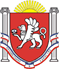 РЕСПУБЛИКА КРЫМ НИЖНЕГОРСКИЙ РАЙОНАДМИНИСТРАЦИЯ ДРОФИНСКОГО СЕЛЬСКОГО ПОСЕЛЕНИЯ ПОСТАНОВЛЕНИЕ14.10.2019 г. 				№ 63-02				с. ДрофиноОб утверждении положения о порядке учета зеленых насаждений на территории Дрофинского сельского поселения Нижнегорского района Республики Крым В соответствии с Федеральным законом РФ от 06.10.2003 № 131-ФЗ «Об общих принципах организации местного самоуправления в Российской Федерации», Федеральным законом от 10.01.2002 г. № 7-ФЗ «Об охране окружающей среды», Приказом Госстроя РФ от 15.12.1999 г. № 153 «Об утверждении Правил создания, охраны и содержания зеленых насаждений в городах Российской Федерации», руководствуясь Уставом муниципального образования Дрофинское сельское поселение Нижнегорского района Республики Крым, администрация Дрофинского сельского поселенияПОСТАНОВЛЯЕТ:Утвердить Положение о порядке учета зеленых насаждений на территории Дрофинского сельского поселения Нижнегорского района Республики Крым (прилагается). Постановление вступает в силу со дня его подписания.Обнародовать настоящее постановление на доске объявлений Дрофинского сельского совета и опубликовать на сайте: /Дрофинскоесп.рф/Контроль за исполнением настоящего постановления возложить на ведущего специалиста Сейдаметову А.Р.Председатель Дрофинмского сельского совета-глава администрации Дрофиннского сельскогопоселения                                                                                                  Э.Э.ПаниевПриложение 1к Постановлению администрации Дрофинского сельского поселенияНижнегорского района Республики Крымот «14» октября 2019г. № 63-02ПОЛОЖЕНИЕО ПОРЯДКЕ УЧЕТА ЗЕЛЕНЫХ НАСАЖДЕНИЙ НА ТЕРРИТОРИИДРОФИНСКОГО СЕЛЬСКОГО ПОСЕЛЕНИЯ НИЖНЕГОРСКОГО РАЙОНА РЕСПУБЛИКИ КРЫМ1.Общие положения1.1 Настоящим Положением устанавливается порядок учета зелёных насаждений на территории Дрофинского сельского поселения , порядок ведения реестра зеленых насаждений, занесения результатов инвентаризации зелёных насаждений в данный реестр, а также порядок правомерного повреждения или уничтожения зеленых насаждений.1.2 Реестр зеленых насаждений на территории Дрофинского сельского поселения (далее - Реестр зеленых насаждений) - это совокупность сведений о зеленых насаждениях, находящихся на территории Дрофинского сельского поселения и не входящих в земли государственного лесного фонда Российской Федерации; представляет собой свод данных о типах, видовом составе, количестве зеленых насаждений на территории поселения.1.3 Учёт зеленых насаждений осуществляется администрацией Дрофинского сельского поселения Реестр зеленых насаждений ведётся на бумажном и электронном носителях. В случае несоответствия информации на указанных носителях приоритет имеет информация на бумажном носителе.1.4 Реестр зеленых насаждений на электронном носителе представляет собой совокупность количественных, качественных и возрастных характеристик зелёных насаждений.1.5 Инвентаризация зелёных насаждений осуществляется способами подеревного учёта, перечётов по контуру, таксации в зависимости от сложности структурных частей зелёных насаждений, расположенных в границах учётного участка.2.Цели ведения учёта зеленых насаждений.2.1 Целями ведения учёта зелёных насаждений являются:2.1.1 получение достоверных данных о видовом и возрастном составе, количественной и качественной характеристиках зелёных насаждений;2.1.2 ведения мониторинга состояния и количества зеленых насаждений на территории Лиственского сельского поселения;2.1.3 определение соответствия деятельности, осуществляемой ответственными владельцами на объектах озеленения, установленному функциональному назначению территорий;2.1.4 осуществление анализа состояния зелёных насаждений;2.1.5 создание информационной базы для организации рационального использования объектов озеленения на территории Дрофинского  сельского поселения обеспечения достоверной информацией о количестве и состоянии зеленых насаждений на территории Дрофинского сельского поселения.3. Учет зеленых насаждений.3.1. Учет зеленых насаждений на территории Дрофинского сельского поселения осуществляется путем их внесения в реестр с присвоением им реестровых номеров.3.2. Учет зеленых насаждений осуществляется на основании инвентаризации зеленых насаждений, расположенных в границах учетного участка – озелененной территории, в целях определения их количества, видового состава и состояния.3.3. При инвентаризации учетных участков учитываются все зеленые насаждения (деревья, кустарники, газоны, цветники), находящиеся на территории Лиственского  сельского поселения, а также зеленые насаждения, созданные в соответствии с градостроительной документацией для целей благоустройства и озеленения на территориях жилых, общественно-деловых, производственных зон и иных территориальных зон поселения.3.4. Ведение реестра осуществляется путем помещения в соответствующие его подразделы (информационные карты. приложение 3 форма 1).3.4.1.Информационные карты зеленых насаждений учетного участка для ведения реестра оформляются на бумажных и электронных носителях в виде таблиц и картографических материалов. ( приложение 3 форма 1)3.5. Реестр содержит следующие обязательные сведения:3.5.1 видовой состав зеленых насаждений;3.5.2 наименование ответственного владельца;3.5.3 установленное функциональное назначение земельного участка, на котором расположено зеленое насаждение;3.5.4. общая площадь участка;3.5.5. фотофиксация зеленого насаждения, в том числе в день сноса;3.5.6 количество, состояние, возраст зеленых насаждений.3.5.7. Сводный муниципальный реестр зеленых насаждений утверждается ежегодно Постановлением администрации Дрофинского сельского поселения» (Приложение 4 форма № 2)3.6. В реестр не включаются:3.6.1. зеленые насаждения, расположенные на озелененных земельных участках, находящихся в собственности граждан и юридических лиц и не имеющих ограничений на использование данного участка.3.6.2. зеленые насаждения, искусственного и естественного происхождения, не соответствующие градостроительной документации или другим нормативным правовым актам.3.6.3. Зеленые насаждения, расположенные на особо охраняемых природных территориях (регулируется законодательством Российской Федерации об особо охраняемых природных территориях).3.7 Основные категории учетных участков - озелененных территорий населенных пунктов:3.7.1. 1 категория - озелененные территории общего пользования (территории зеленого фонда, используемые для рекреации и организуемые в соответствии с                                                                                                                           планировочной структурой населенного пункта, включающие лесопарки, парки, сады, скверы, бульвары, а также объекты природного и историко-культурного наследия);3.7.2. 2 категория - озелененные территории ограниченного пользования (озелененные территории в пределах жилой (включая дворовые территории), гражданской, промышленной застройки, предприятий и организаций обслуживания населения, здравоохранения, науки, культуры, образования, территорий оздоровительных учреждений, рассчитанные для пользования определенными группами населения);3.7.3. 3 категория - озелененные территории специального назначения (озелененные территории санитарно-защитных, водоохранных, защитно- мелиоративных, противопожарных зон, кладбищ, насаждений вдоль автомобильных и железных дорог, питомников, цветочно-оранжерейных хозяйств).3.8. Документом, отображающим результаты инвентаризации зеленых насаждений, является информационная карта зеленых насаждений учетного участка озеленения.3.9. Информационные карты зеленых насаждений учетного участка используются для ведения реестра и оформляются на бумажных, а также электронных носителях в виде таблиц и картографических материалов.3.10. При разработке проектов застройки, прокладки дорог, тротуаров и других сооружений в информационную карту наносятся имеющиеся древесно-кустарниковые насаждения с указанием породы, а при отсутствии древесно-кустарниковой растительности делается соответствующая запись.3.11. Документом, подтверждающим факт учета зеленых насаждений в реестре, является выписка из реестра, содержащая реестровый номер и дату его присвоения и иные достаточные для идентификации зеленого насаждения сведения по состоянию на дату выдачи выписки из реестра.4. Актуализация сведений о зеленых насаждениях и внеплановый учет зеленых насаждений.4.1. Сведения о зеленых насаждениях подлежат актуализации в текущем режиме.Обязанность проведения актуализации и внесения изменений в реестр возлагается на уполномоченный орган.4.2. Внеплановый учет зеленых насаждений проводится в случае значительной утраты или порчи зеленых насаждений в результате аварийных и иных чрезвычайных ситуаций, в случае нанесения зеленым насаждениям значительного ущерба противоправными действиями юридических или физических лиц.5. Правомерное уничтожение и повреждение зеленых насаждений на территории Лиственского сельского поселения.5.1. Правомерное повреждение или уничтожение зеленых насаждений на территории Дрофинского сельского поселения производится при наличии разрешения на рубку или проведение иных работ, связанных с повреждением или уничтожением зеленых насаждений, оформленного и выданного в соответствии с административным регламентом предоставления муниципальной услуги  «Предоставление порубочного билета и (или)разрешения на пересадку деревьев и кустарников».5.2. Разрешение выдается на основании заявлений физических или юридических лиц, в интересах которых производится повреждение или уничтожение зеленых насаждений, после перечисления ими в установленном порядке в бюджет Дрофинского  сельского поселения средств, составляющих компенсационную стоимость поврежденных или уничтоженных зеленых насаждений.5.3. Если предполагается вырубка зеленых насаждений на земельных участках, предоставляемых в аренду, передаваемых в собственность или предоставляемых под строительство и реконструкцию зданий, строений, сооружений, прокладку инженерных сетей и т.п., правообладатели данных земельных участков обращаются в администрацию Дрофинского сельского поселения за выдачей разрешения на рубку зеленых насаждений. Оплата компенсационной стоимости зеленых насаждений в данной случае производится правообладателями соответствующих земельных участков.5.4. В разрешении указываются:- количество и породы деревьев и (или) кустарников, подлежащих рубке;- диаметр ствола (для деревьев);- площадь газонов, подлежащих уничтожению.5.5. Администрация Дрофинского сельского поселения (при необходимости – с привлечением представителей специализированных организаций) проводит обследование насаждений и оформляет заключение по расчету компенсационной стоимости зеленых насаждений с выводами об обоснованности и необходимости их рубки в пределах компетенции.5.6. Обследование насаждений и оформление заключений об их качественных, количественных и стоимостных показателях производится при подготовке разрешительной документации по предоставлению земельного участка под размещение объектов различного назначения, в целях разработки проектных решений, связанных с реконструкцией зеленых насаждений, уточнения объемов сохраняемой древесно-кустарниковой растительности, вынужденной рубки и мероприятий по компенсационной посадке. При необходимости данное заключение используется для расчета ущерба, причиненного окружающей среде противоправным уничтожением и повреждением зеленых насаждений.5.7. При необходимости повреждений или рубки зеленых насаждений в целях реализации проектов строительства, реконструкции зданий, строений, сооружений разрешение выдается при наличии проекта, согласованного в установленном порядке, и разрешения на строительство.5.8. При аварийных ситуациях на объектах инженерного обеспечения, требующих безотлагательного проведения ремонтных работ, вынужденное уничтожение и повреждение зеленых насаждений допускается на основании акта, составленного комиссией в составе представителей заказчика и уполномоченных органов в пределах компетенции.6.Комиссия по обследованию зеленых насаждений.6.1. С целью обеспечения комплексного обследования зеленых насаждений, произрастающих на территории Дрофинского сельского поселения создается Комиссия по обследованию зеленых насаждений (далее - Комиссия).6.2. Комиссия в своей деятельности руководствуются Федеральным законом от 10.01.2002 г. № 7-ФЗ «Об охране окружающей среды», Приказом Госстроя РФ от 15.12.1999 г. № 153 «Об утверждении Правил создания, охраны и содержания зеленых насаждений в городах Российской Федерации».6.3. Основной задачей Комиссии является принятие решения необходимости рубки или обрезки зеленых насаждений на территории сельского поселения, а также необходимости проведения иных видов работ и мероприятий в отношении зеленых насаждений, произрастающих на территории сельского поселения.6.4. Комиссия выполняет следующие функции:6.4.1. осуществляет осмотры зеленых насаждений (ежегодные весенний и осенний осмотры, оперативные осмотры);6.4.2. определяет качественное состояние зеленых насаждений (хорошее, удовлетворительное, неудовлетворительное, аварийное (для деревьев).6.4.3. отражает информацию о необходимости рубки или обрезки зеленых насаждений в акте обследования зеленых насаждений.6.5 В целях комплексного обследования территорий, занятых зелеными насаждениями, а также обследования самих зеленых насаждений, Комиссия имеет право:6.5.1. привлекать (в случае необходимости) представителей инженерных сетей, жилищно-эксплуатационных служб, других специалистов;6.5.2. запрашивать в установленном порядке в подразделениях администрации сельского поселения, предприятиях и организациях, расположенных на территории сельского поселения, информацию (документы) по вопросам, относящимся к компетенции Комиссии;6.5.3. взаимодействовать с органами государственной власти и органами местного самоуправления, общественными объединениями и гражданами по вопросам, относящимся к компетенции Комиссии.6.6. Комиссия обязана:6.6.1. соблюдать действующее законодательство Российской Федерации;6.6.2. ежегодно до 1 февраля составлять план на год по плановым осмотрам;6.6.3. своевременно оформлять результаты обследований в виде актов обследования зеленых насаждений.6.7. В состав Комиссий, в обязательном порядке, входят:- Председатель комиссии;- Заместитель председателя комиссии;- Секретарь комиссии.6.8. В целях оценки состояния зеленых насаждений и определение мероприятий по их содержанию осуществляется осмотр зеленых насаждений (ежегодные плановые весенние и осенние осмотры, оперативные осмотры).6.9. Ежегодный плановый весенний осмотр (в мае - июне) проводится с целью проверки состояния озелененных территорий, включая состояние деревьев, кустарников, газонов, цветников и готовности их к эксплуатации в последующий летний период.6.10. Ежегодный плановый осенний осмотр (в сентябре - октябре) проводится по окончании вегетации растений с целью проверки готовности озелененных территорий к зиме.6.11. По данным ежегодных плановых весеннего и осеннего осмотров составляется акт обследования зеленых насаждений, определяющий перечень мероприятий, необходимых для подготовки объекта к эксплуатации в летний период и по подготовке к содержанию в зимних условиях.6.12. Кроме ежегодного планового осмотра может проводиться оперативный осмотр в результате чрезвычайных обстоятельств - после ливней, сильных ветров, снегопадов и т.п.6.13. Конкретные сроки всех видов осмотров устанавливаются Комиссией.Приложение 2к Постановлению администрации Лиственского сельского поселенияНижнегорского района Республики Крымот «14» октября 2019г. №63-02Состав комиссии по обследованию зеленых насаждений на территорииЛиственского сельского поселения Нижнегорского района Республики КрымПредседатель комиссии: Паниев Эскендер Энверович глава администрации Дрофинского сельского поселения.Секретарь комиссии: Сейдаметова Алия Рефатовна - ведущий специалист.Члены единой комиссии:Соколова Раиса Борисовна- депутат Дрофинского сельского поселенияПогребняк Зинаида Васильевна  – депутат Дрофинского сельского поселения.Эбубекирова Зинаида Анатольевна  - депутат Дрофинского сельского поселения.Приложение 3к Постановлению администрации Лиственского сельского поселенияНижнегорского района Республики Крымот «04» октября 2019г. № 97Форма № 1Муниципальное образование Лиственское сельское поселение Нижнегорского района Республики Крым(наименование)Населенный пункт : __________________________________________________ИНФОРМАЦИОННАЯ КАРТА ЗЕЛЕНЫХ НАСАЖДЕНИЙ УЧЕТНОГОУЧАСТКА №_____По состоянию на «___» _________ _____ г.* Указываются также дата, номер, наименование нормативного правового акта, которым вносятся изменения в реестр зеленых насаждений.Составил: ___________________________________________________________(Ф.И.О)Должность ________________________________________________________________________________________________________________________________________________Дата «____» _________ ______г. 		_________________________					ПодписьПриложение 4к Постановлению администрации Лиственского сельского поселенияНижнегорского района Республики Крымот «04» октября 2019г. №97Форма № 2Сводный реестр зеленых насаждений в населенных пунктах муниципального образования Лиственское сельское поселение Нижнегорского района Республики Крым по состоянию на«____» _____________ ______г.Составил: _______________________________________________________________(Ф.И.О)Должность_______________________________________________________________Дата «____» _______________г.		_____________________________________				 Подпись№п/пРеестровые показателиИнформацияПримечание*1Название учетного участка - озелененной территории (парк, сквер, улица и т.д.)2Местоположение учетного участка - озелененной территории на генплане (адрес)3Дата создания учетного участка -озелененной территории4Принадлежность учетного участка -озелененной территории (наименование землепользователя/балансодержателя озелененной территории)5Ответственное юридическое,физическое лицо за соблюдением режима охраны учетного участка - озелененной территории, юридический (почтовый) адрес, телефон, факс6Категория учетного участка - озелененной территории7Площадь учетного участка - озелененной территории, кв. м8Краткая характеристика учетного участка - озелененной территории (парка, сквера, т.д.):деревья, шт.кустарники, шт.травянистая растительность, кв. м, ее происхождение (естественное,искусственное)редкие виды растений (грибы, кустарники и т.д.), указать какие9Видовой состав зеленых насаждений на учетном участке от общего числа видов, %:хвойные деревья, %лиственные деревья, %кустарники, %покрытие участка многолетними травами, %№ п/пНаименование Населенного пункта  № участков -озелененныхтерриторий(информационных картзеленныхнасаждений) Площадьучетныхучастковозелененныхтерриторийвсего, кв.м. Краткая характеристика учетных участков озелененных территорий Краткая характеристика учетных участков озелененных территорий Краткая характеристика учетных участков озелененных территорий Краткая характеристика учетных участков озелененных территорий Видовой состав зеленых насаждений на учетном участке от общего числа видов, %: Видовой состав зеленых насаждений на учетном участке от общего числа видов, %: Видовой состав зеленых насаждений на учетном участке от общего числа видов, %: Видовой состав зеленых насаждений на учетном участке от общего числа видов, %: Деревья, шт Кустарники, шт. Травянистая растительность, кв.м Редкие виды расстений (грибы, кустарини и т.д.)указать какие Хвойные деревья, % Лиственные, % Кустарники, % покрытие участка многолетнимитравами, % 123456789101112